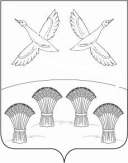 П О С Т А Н О В Л Е Н И ЕАДМИНИСТРАЦИИ СВОБОДНОГО СЕЛЬСКОГО ПОСЕЛЕНИЯ ПРИМОРСКО-АХТАРСКОГО РАЙОНА от 12 мая 2020 года                                                                                                 № 65хутор СвободныйОб утверждении Порядка формирования перечня налоговых расходовСвободного сельского поселения Приморско-Ахтарского района    В целях реализации статьи 174.3 Бюджетного Кодекса Российской Федерации администрация Свободного сельского поселения Приморско-Ахтарского района п о с т а н о в л я е т:    1. Утвердить Порядок формирования перечня налоговых расходов Свободного сельского поселения Приморско-Ахтарского района (прилагается).    2.Разместить настоящее постановление на официальном сайте Свободного сельского поселения Приморско-Ахтарского района (http:svobodnoe-sp.ru).    3. Контроль за выполнением настоящего постановления оставляю за собой.    4. Постановление вступает в силу со дня его подписания.Глава Свободного сельского поселенияПриморско-Ахтарского района                                                        В.Н.СиротаПроект составлен и внесен:Ведущий  специалист	      Т.В.ГордееваПроект согласованВедущий специалист                                                                          Г.П.ГромПРИЛОЖЕНИЕУТВЕРЖДЕНпостановлением администрацииСвободного сельского поселенияПриморско-Ахтарского районаот « 12 »мая 2020 года №65	ПОРЯДОКформирования перечняналоговых расходов Свободного сельского поселения Приморско-Ахтарского района1. Общие положения      1.1 Порядок формирования перечня налоговых расходов Свободного сельского поселения Приморско-Ахтарского района (далее –Порядок) определяет правила формирования перечня налоговых расходов, установленных муниципальными правовыми актами Свободного сельского поселения Приморско-Ахтарского района.     1.2 Понятия, используемые в настоящем Порядке, означают следующее:       - «куратор налогового периода» - ответственный исполнитель муниципальной программы Свободного сельского поселения Приморско-Ахтарского района, орган местного самоуправления, ответственный в соответствии с полномочиями, установленными нормативными правовыми актами, за достижение соответствующих налоговому расходу целей муниципальной программы Свободного сельского поселения Приморско-Ахтарского района и (или) целей социально-экономического развития Свободного сельского поселения Приморско-Ахтарского района, не относящихся к муниципальным программам Свободного сельского поселения Приморско-Ахтарского района.   - «перечень налоговых расходов» - документ, содержащий сведения о распределении налоговых расходов Свободного сельского поселения Приморско-Ахтарского района в соответствии с целями муниципальных программ Свободного сельского поселения Приморско-Ахтарского района, структурных элементов муниципальных программ Свободного сельского поселения Приморско-Ахтарского района и (или) целями социально-экономической политики Свободного сельского поселения Приморско-Ахтарского района, не относящимися к муниципальным программам Свободного сельского поселения Приморско-Ахтарского района, а также о кураторах налоговых расходов.2. Формирование перечня налоговых расходов Свободного сельского поселения Приморско-Ахтарского района   2.1 Проект перечня налоговых расходов Свободного сельского поселения Приморско-Ахтарского района на очередной финансовый год (далее проект перечня налоговых расходов) формируется финансовым органом администрации Свободного сельского поселения Приморско-Ахтарского района (далее – финансовый орган) согласно приложению к настоящему Порядку до 1 июня текущего финансового года и  направляется на согласование ответственным координаторам муниципальных программ Свободного сельского поселения Приморско-Ахтарского района, которыми предусмотрен налоговый расход  и которые предлагается определить в качестве кураторов налоговых расходов.      2.2 Органы указанные в пункте 2.1 настоящего Порядка, до 10 июня текущего финансового года рассматривают проект перечня налоговых расходов на предмет предлагаемого распределения налоговых расходов Свободного сельского поселения Приморско-Ахтарского района в соответствии с целями муниципальных программ Свободного сельского поселения Приморско-Ахтарского района с учетом мер муниципального регулирования в сфере реализации соответствующих муниципальных программ Свободного сельского поселения Приморско-Ахтарского района и (или) целями социально-экономической политики Свободного сельского поселения Приморско-Ахтарского района, не относящимися к муниципальным программам Свободного сельского поселения Приморско-Ахтарского района, и определения куратора налоговых расходов.   Замечания и предложения по уточнению проекта перечня налоговых расходов направляются в финансовый орган администрации Свободного сельского поселения Приморско-Ахтарского района.   В случае если указанные замечания и предложения предполагают изменения куратора налогового расхода, замечания и предложения подлежат направлению финансовому органу администрации Свободного сельского поселения Приморско-Ахтарского района в течение срока, указанного в абзаце первом настоящего пункта. Если в случае если эти замечания и предложения не направлены финансовому органу в течение срока, указанного в абзаце первом настоящего пункта, проект перечня налоговых расходов считается согласованным в соответствующей части.   В случае если замечания и предложения по уточнению проекта перечня налоговых расходов не содержат предложений по уточнению предлагаемого распределения налоговых расходов Свободного сельского поселения Приморско-Ахтарского района в соответствии с целями муниципальных  программ Свободного сельского поселения Приморско-Ахтарского района с учетом мер муниципального регулирования в сфере реализации соответствующих муниципальных программ Свободного сельского поселения Приморско-Ахтарского района и (или) целями социально-экономической политики Свободного сельского поселения Приморско-Ахтарского района, не относящимися к муниципальным программам Свободного сельского поселения Приморско-Ахтарского района, проект перечня налоговых расходов считается согласованным в соответствующей части.   Согласование проекта перечня налоговых расходов в части позиций, изложенных идентично позициям перечня налоговых расходов Свободного сельского поселения Приморско-Ахтарского района на текущий финансовый год не требуется, за исключением случаев внесения изменений в перечень муниципальных программ Свободного сельского поселения Приморско-Ахтарского района, меры муниципального регулирования в сфере реализации соответствующих муниципальных программ Свободного сельского поселения Приморско-Ахтарского района и (или) случаев изменения полномочий органов, указанных в пункте 2.1 настоящего Порядка.    При наличии разногласий финансовый орган администрации Свободного сельского поселения Приморско-Ахтарского района обеспечивает согласование проекта перечня налоговых расходов Свободного сельского поселения Приморско-Ахтарского района с соответствующими кураторами налоговых расходов до 25 июня текущего финансового года.Согласованный перечень налоговых расходов Свободного сельского поселения Приморско-Ахтарского района размещается на официальном сайте Свободного сельского поселения Приморско-Ахтарского района в информационно-телекоммуникационной сети «Интернет». 2.4. В случае внесения в текущем финансовом году изменений в перечень муниципальных программ Свободного сельского поселения Приморско-Ахтарского района, меры муниципального регулирования в сфере реализации соответствующих муниципальных программ Свободного сельского поселения Приморско-Ахтарского района и (или) в случае изменения полномочий органов, указанных в пункте 2.1 настоящего Порядка, в связи с которыми возникает необходимость внесения изменений в перечень налоговых расходов Свободного сельского поселения Приморско-Ахтарского района, кураторы налоговых расходов не позднее 10 рабочих дней со дня внесения соответствующих изменений направляют в финансовый орган соответствующую информацию для уточнения финансовым органом перечня налоговых расходов   Свободного сельского поселения Приморско-Ахтарского района. 2.5 Перечень налоговых расходов Свободного сельского поселения Приморско-Ахтарского района с внесенными в него изменениями формируется до 01 октября текущего финансового года.Глава Свободного сельского поселенияПриморско-Ахтарского района                                                                    В.Н.Сирота                                                                                           ПРИЛОЖЕНИЕк порядку формирования перечняналоговых расходов Свободного                                                                     сельского поселения Приморско-Ахтарского районаПеречень налоговых расходов Свободного сельского поселения Приморско-Ахтарского района на очередной финансовый годГлава Свободного сельского поселенияПриморско-Ахтарского района                                                             В.Н.Сирота№ п/пНаименование налогов, по которым предусматриваются льготы, освобождения и иные преференции Муниципальные правовые акты, которыми предусматриваются налоговые льготы, освобождения и иные преференции по налогамКатегории плательщиков налогов, для которых предусмотрены налоговые льготы, освобождения и иные преференцииНаименование муниципальных программ Свободного сельского поселения Приморско-Ахтарского района, наименование муниципальных правовых актов, определяющих цели социально-экономической политики Свободного сельского поселения Приморско-Ахтарского района, не относящиеся к муниципальным программам Свободного сельского поселения Приморско-Ахтарского района, в целях реализации которых предоставляются налоговые льготы, освобождения и иные преференции для плательщиков налогов преференции для плательщиков налоговНаименование целей социально-экономической политики Свободного сельского поселения Приморско-Ахтарского района, не относящихся к муниципальным программам Свободного сельского поселения Приморско-Ахтарского района, в целях реализации которых предоставляются налоговые льготы, освобождения и иные преференции для плательщиков налоговНаименование куратора налогового расхода Свободного сельского поселения Приморско-Ахтарского района